ADMIN OFFICIAL and ADMIN REFEREE - APPRENTICESHIP FORM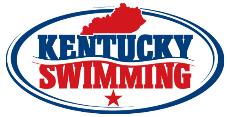 APPRENTICE NAME: ________________________________________________________________________ TEAM: ________________________________EMAIL: _________________________________________CLINIC DATE: ______________ CLINIC INSTRUCTOR: ___________________________________COMMENTS:  Please add additional comments on backAfter all 6 sessions are completed, the apprentice shall email the completed Apprenticeship Form (front & back) to current officials chair. Email can be found on the Officials tab of kylsc.org.Rating System: P= Proficient to perform unsupervisedI= Improved during session but still needs more training/experienceN= Needs More Training/ExperienceX=Failed to satisfactorily perform the necessary functionN/A=Not observed or not applicable to this meetDemonstrates proficiency n all TJ requirementsThis was a pre-lim/final meetUnderstands positive check-in proceduresUnderstands post/pull of pre-lim results and seeding for finalsCan download events to console/names for scoreboardCan set-up Time Trials and Swim-offs w/Judge’s DecisionManually calculates land and heat malfunctionsDemonstrates ability to score a meet and print award labelsCan merge results and/or export results for TMProfessional mannerSession 1Meet:_________________________Date:_________________________Mentor:_____________Meet Ref:____________Session 2Meet:_________________________Date:_________________________Mentor:_____________Meet Ref:____________Session 3Meet:_________________________Date:_________________________Mentor:_____________Meet Ref:____________Session 4Meet:_________________________Date:_________________________Mentor:_____________Meet Ref:____________Session 5Meet:_________________________Date:_________________________Mentor:_____________Meet Ref:____________Session 6Meet:_________________________Date:_________________________Mentor:_____________Meet Ref:____________